ОБАВЕШТЕЊЕ О ПОДНЕТОМ ЗАХТЕВУ ЗА ЗАШТИТУ ПРАВАНазив  наручиоца: Основна школа „Надежда Петровић“Адреса наручиоца: ул. 10. Октобра бр. 54., 11320 Велика Плана.Интернет страница наручиоца: osnadezda@gmail.comВрста наручиоца: ПросветаВрста поступка јавне набавке: Поступак јавне набавке мале вредностиВрста предмета: Добра.  Предмет јавне набавке је набавка добара – угља и огревног дрвета за потребе грејања школе у грејној сезони 2015/2016., обликована по партијама. Партија I   висококалорични угаљ мрки, коцка („Бановићи” или еквиваленат), у оквирној количини 50 т   Партија II  огревно дрво (буква или багрем) у оквирној количини 25 метара просторних. Назив и ознака из општег речника набавке:   09111000 угаљ;  03413000 дрво за огревНазив подносиоца захтева за заштиту права:  ,, SOLE  KOMERC“, d.o.o. Бора Венеција 59, 11000 Београд, МБ 06537006Фаза поступка јавне набавке у којој је поднет захтев за зштиту права: После доношења ОдлукеЛице за контакт:  Секретар 026/513-066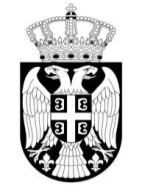 Република СрбијаОСНОВНА ШКОЛА„НАДЕЖДА ПЕТРОВИЋ“ВЕЛИКА ПЛАНАБрој: 88023.10.2015. године